Gewinner unseres kleinen Wissensquiz:1. Platz: Petra Hertel, Maja hat u.a. ein Wunschhalsband genäht bekommen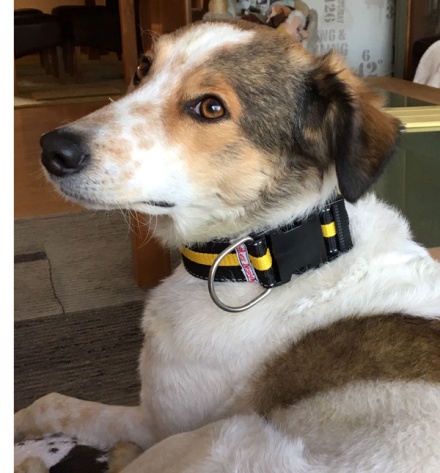 2. Platz: Monika Jäkel bekam u.a. ein besticktes Halstuch für Pan.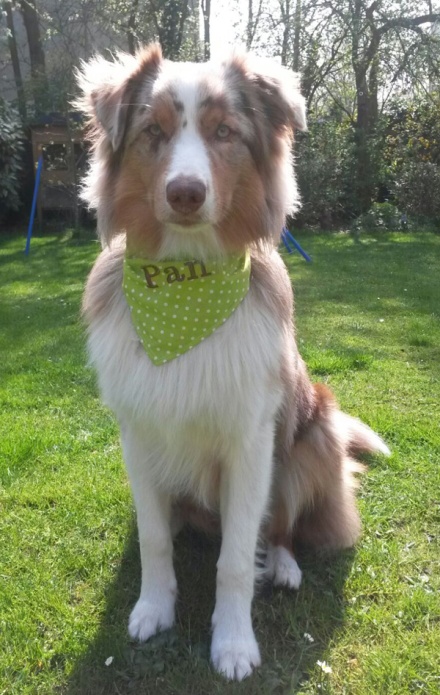 3. Platz: Heike Kropp erhielt Wurst und Spielzeug für Henry